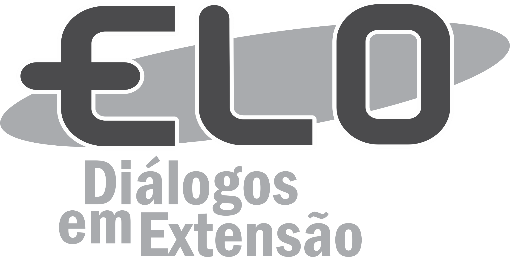 PARA MANTENER TODAS LAS CARACTERÍSTICAS DEL ESTILO DE FORMATEO ADOPTADO POR LA REVISTA ELO, RECOMENDAMOS QUE COPIE Y PEGUE CADA FRAGMENTO DE SU TEXTO, SUBSTITUYÉNDOLAS POR LAS PARTES CORRESPONDIENTES EN ESTE ARCHIVO.IMPORTANTE: POR FAVOR, ANTES DE ENVIAR SU TRABAJO PARA EVALUACIÓN, TODAS LAS ORIENTACIONES EN MORADO SOBRE FORMATEO DEBEN SER BORRADAS.El título principal del artículo, en español, portugués e inglés deberá estar en la fuente Times New Roman, negrita, tamaño 18, entrelíneas simples y alineado en el margen derecho. El título debe contener, como máximo, 150 caracteres con espacios. Para mantener todas las características de ese formateo, recomendamos que copie y pegue el título sobre el título de este archivo, de tal modo que su texto incorpore el formateo exigido. Evaluación de la actuación de los Consejos de Alimentación Escolar en Municipios TocantinensesEl resumen del artículo en español debe ser presentado en fuente Times New Roman en letra cursiva, con tamaño de letra 10, con entrelíneas simples y justificado. Cada resumen debe contener, como máximo, 1000 caracteres con espacios. Debe ser precedido de la palabra “Resumen:” con el mismo formateo y en negrita. Para mantener todas las características de ese formateo, recomendamos que copie y pegue su Resumen sobreponiéndolo al ejemplo que sigue.Resumen: El Consejo de Alimentación Escolar (CAE) fue instituido para acompañar y fiscalizar el cumplimiento de las directrices establecidas para el Programa Nacional de Alimentación Escolar - PNAE y la correcta aplicación de los recursos financieros destinados al Programa. Ante la importancia de este órgano deliberativo este trabajo tiene como propósito la evaluación de la actuación de los consejos de alimentación escolar de municipios del estado de Tocantins asesorados por el Centro Colaborador en Alimentación y Nutrición. Se trata de un estudio descriptivo-cuantitativo, realizado con los presidentes de los CAE de 11 municipios del Tocantins. Para la recolección de datos se utilizó un cuestionario semiestructurado, constituido por cuestiones cerradas y exploratorias elaborado por el FNDE. Más de la mitad de los CAE afirman no ser conocidos en la comunidad escolar, el 90,9% de los consejos afirman que el municipio posee de ley de creación del CAE, el 100% de los consejos no elaboran plan de acción anual y el 72,7% de los consejos no tienen conocimientos de los traspasos financieros. En los 11 municipios monitoreados en Tocantins, se verificó una necesidad de formación y perfeccionamiento en las acciones que involucran el consejo de alimentación escolar, reforzando la importancia y necesidad de las asesorías y monitoreos a los municipios tocantinenses, para el cumplimiento de las acciones del PNAE.Las Palabras clave deben estar separadas por un punto y deben seguir el siguiente formateo: fuente Times New Roman, letra cursiva, tamaño 10, con entrelíneas simples y justificado. Se las debe preceder de los términos “Palabras clave:”, en negrito. Para mantener todas las características de ese formateo, recomendamos que copie y pegue sus Palabras clave sobreponiéndolo al ejemplo que sigue.Palabras clave: Control social. Alimentación escolar. Programas y políticas de nutrición y alimentación.El Área Temática debe seguir las siguientes orientaciones de formateo: Fuente Times New Roman, letra cursiva, tamaño 10, con entrelíneas simples y justificado. Se las debe preceder de los términos “Área Temática:” en negrita. Para mantener todas las características de ese formateo, recomendamos que copie y pegue su Área Temática sobreponiéndolo al ejemplo que sigue.Área temática: Políticas públicasEl título del artículo en portugués debe estar en Times New Roman, negrita y cursiva, tamaño 16, con entrelíneas simples y justificado. Para mantener todas las características de ese formateo, recomendamos que copie y pegue su título sobreponiéndolo al ejemplo que sigue.Avaliação da atuação dos Conselhos de Alimentação Escolar em Municípios TocantinensesEl resumen del artículo en portugués (Resumo) debe presentarse en Times New Roman, cursiva, tamaño 10, con entrelíneas simples y justificado. Debe estar precedido de la palabra “Resumo” con el mismo formateo y en negrita. Para mantener todas las características de ese formateo, recomendamos que copie y pegue su Resumo sobreponiéndolo al ejemplo que sigue.Resumo: O Conselho de Alimentação Escolar (CAE) foi instituído para acompanhar e fiscalizar o cumprimento das diretrizes estabelecidas para o Programa Nacional de Alimentação Escolar - PNAE e a correta aplicação dos recursos financeiros destinados ao Programa. Diante da importância desse órgão deliberativo, este trabalho tem como propósito a avaliação da atuação dos conselhos de alimentação escolar de municípios do estado do Tocantins assessorados pelo Centro Colaborador em Alimentação e Nutrição do Escolar. Trata-se de um estudo descritivo-quantitativo, realizado com os presidentes dos CAEs de 11 municípios do Tocantins. Para a coleta de dados, utilizou-se de um questionário semiestruturado, constituído de questões fechadas e exploratórias elaborado pelo FNDE. Mais da metade dos CAEs alegaram não serem conhecidos na comunidade escolar, 90,9% dos conselhos afirmaram que o município possui de lei de criação do CAE, 100% dos conselhos não elaboram plano de ação anual e 72,7% dos conselhos não têm conhecimentos dos repasses financeiros. Nos 11 municípios monitorados no Tocantins, verificou-se uma necessidade de formação e aprimoramento nas ações que envolvem o conselho de alimentação escolar, reforçando a importância e a necessidade das assessorias e monitoramentos aos municípios tocantinenses, para cumprimento das ações do PNAE.Las Palabras clave en portugués deben estar separadas por un punto y deben obedecer el siguiente formateo: Times New Roman, cursiva, tamaño 10, entrelíneas simples, justificado y precedidas por “Palavras-chave” en negrita. Para mantener todas las características de ese formateo, recomendamos que copie y pegue sus Palavras-chave sobreponiéndolas al ejemplo que sigue.Palavras-chave: Controle social. Alimentação escolar. Programas e políticas de nutrição e alimentação.El título del artículo en inglés deberá presentarse en Times New Roman, negrita y cursiva, tamaño 16, con entrelíneas simples y justificado. Para mantener todas las características de ese formateo, recomendamos que copie y pegue su título sobreponiéndolo al ejemplo que sigue.Evaluation of the performance of the School Feeding Councils in Tocantins MunicipalitiesEl resumen en inglés (Abstract) debe presentarse en Times New Roman, cursiva, tamaño 10, con entrelíneas simples y justificado. Debe estar precedido de la palabra “Abstract:” con el mismo formateo en negrita. Para mantener todas las características de ese formateo, recomendamos que copie y pegue su Abstract sobreponiéndolo al ejemplo que sigue.Abstract: The School Feeding Council (CAE) was established to monitor and supervise compliance with the guidelines established for the National School Feeding Program (PNAE) and the correct application of the financial resources allocated to the Program. Given the importance of this deliberative body, this work has the purpose of evaluating the performance of the school feeding councils of municipalities in the state of Tocantins advised by the Collaborating Center on Food and Nutrition. This is a descriptive-quantitative study conducted with the presidents of the CAEs of 11 municipalities in Tocantins. For the data collection, a semi-structured questionnaire was used, consisting of closed and exploratory questions elaborated by the FNDE. More than half of the CAEs claim they are not known in the school community, 90.9% of councils affirm that the municipality has a law creating the CAE, 100% of councils do not elaborate annual action plan and 72.7% of boards do not have knowledge of financial transfers. In the 11 municipalities monitored in Tocantins, there was a need for training and improvement in the actions that involve the school feeding council, reinforcing the importance and the need for advisory and monitoring to the municipalities of Tocantins to fulfill the PNAE actions.Las palabras clave en inglés (Keywords) deben estar separadas por punto y deben presentarse en fuente Times New Roman, cursiva, tamaño 10, con entrelíneas simples y justificado. Deben estar precedidas por la palabra “Keywords” en negrita. Para mantener todas las características de ese formateo, recomendamos que copie y pegue sus Keywords sobreponiéndolas al ejemplo que sigue.Keywords: Social control. School feeding. Nutrition and nutrition programs and policies. Los títulos de cada parte del trabajo (INTRODUCCIÓN, METODOLOGÍA, CONCLUSIÓN, entre otros) deben estar con letras mayúsculas, en Times New Roman, negrita, tamaño de letra 12, entrelíneas simples y justificado en el margen izquierdo. INTRODUCCIÓNA lo largo del trabajo, el texto debe estar en Times New Roman, tamaño 12, con una sangría automática en la primera línea, justificado, entrelíneas 1,5 y con espacio 0pt. antes y después. Para destacar alguna palabra o secuencia de palabras se debe usar la letra cursiva. Para mantener todas las características de ese formateo, recomendamos que copie el texto de su archivo y lo pegue superponiéndolo al ejemplo que sigue.A participação e controle social são considerados como um instrumento mediador e negociador entre atores da sociedade e o poder público, sendo esse um valioso espaço de cogestão entre Estado e sociedade, propiciando o exercício da cidadania ativa (GOHN, 2001; COTTA et al., 2009). Uma sociedade participativa que atua por intermédio de conselhos municipais, mostra-se integrada no processo de construção de uma sociedade mais justa e emponderada do ponto de vista sociopolítico (KLEBA et al., 2010). Esse é um direito adquirido com a Constituição Federal Brasileira de 1988, que estabeleceu preceitos que possibilitaram a descentralização da gestão das políticas públicas e a participação da sociedade nos processos de tomada de decisão (VAN STRALEN et al., 2006).Los subtítulos indicativos de partes del trabajo deben presentarse en fuente Times New Roman, en negrita y cursiva, tamaño 14, con entrelíneas simples y alineado a la izquierda. Para mantener todas las características de ese formateo, recomendamos que copie el subtítulo de su archivo y lo pegue superponiéndolo al ejemplo que sigue.Agricultura FamiliarEn estas partes del artículo, el texto debe estar en Times New Roman, tamaño 12, con una sangría automática en la primera línea, justificado, con entrelíneas 1,5 y con espacio 0pt. antes y después. Para destacar alguna palabra o secuencia de palabras se debe usar la letra cursiva. Para mantener todas las características de ese formateo, recomendamos que copie el texto de su archivo y lo pegue superponiéndolo al ejemplo que sigue.Uma dessas políticas é a de Segurança Alimentar e Nutricional, a qual se insere o Programa Nacional de Alimentação Escolar (PNAE), que teve seus primeiros passos no Brasil no ano de 1955, quando foi assinado o Decreto n° 37.1061, efetivando no país a Campanha de Merenda Escolar, pertencente ao Ministério da Educação (MEC) (COIMBRA et al., 1982; BRASIL, 2006a).Las Tablas deben estar identificadas por la palabra “Tabla”, numeradas secuencialmente y con el título alusivo con relación a su contenido, el cual debe estar antes de la Tabla, en Times New Roman, tamaño 12, con entrelíneas simples y justificado. Para mantener todas las características de ese formateo, recomendamos que copie la Tabla de su archivo y la pegue superponiéndola al ejemplo que sigue.Tabela 1 - Fatores associados ao conselho de alimentação escolar referente a organização de formação e atividades de fiscalização e prestação de contas. Tocantins 2016.Fonte: Notas:Debajo de las Tablas se debe presentar la fuente citada de los datos, si la hay. El texto debe estar en Times New Roman, tamaño 10, con entrelíneas simples y justificado. Para mantener todas las características de ese formateo, recomendamos que copie la fuente citada de su archivo y la pegue superponiéndola al ejemplo que sigue.Los Recuadros, parecido a las Tablas, deben ser numerados secuencialmente y los títulos deben estar antes, en fuente Times New Roman, tamaño 12, con entrelíneas simples y justificado. Para mantener todas las características de ese formateo, recomendamos que copie el Recuadro de su archivo y lo pegue superponiéndola al ejemplo que sigue.Quadro 1 - Fatores associados ao conselho de alimentação escolar referente a organização de formação e atividades de fiscalização e prestação de contas. Tocantins 2016.Fonte: Notas:Debajo de los Recuadros se debe presentar la fuente citada de los datos, si la hay. El texto debe estar en Times New Roman, tamaño 10, con entrelíneas simples y justificado. Para mantener todas las características de ese formateo, recomendamos que copie la fuente citada de su archivo y la pegue superponiéndola al ejemplo que sigue.Gráficas y Figuras deben estar identificadas y numeradas secuencialmente con títulos presentados debajo del elemento al que se refieren, en Times New Roman, tamaño 12, con entrelíneas simples y justificado. Para mantener todas las características de ese formateo, recomendamos que copie las Gráficas o Figuras de su archivo y las pegue superponiéndolas al ejemplo que sigue.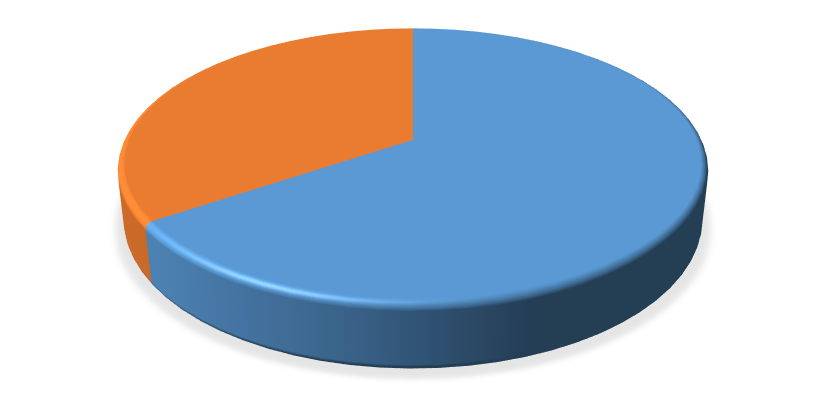 Gráfico 01 – Recursos disponibilizados ao CAE para execução das atividadesFonte: Notas: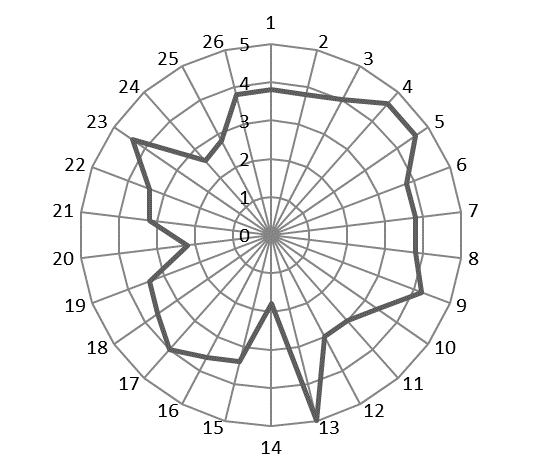 Figura 01 – Apresentação gráfica da média dos Indicadores de sustentabilidade dos agroecossistemas orgânicos familiares, Alta Floresta /MT, Brasil.Fonte: Notas:Debajo de las Gráficas y Figuras se debe presentar la fuente citada de los datos, si la hay. El texto debe estar en Times New Roman, tamaño 10, con entrelíneas simples y justificado. Para mantener todas las características de ese formateo, recomendamos que copie la fuente citada de su archivo y la pegue superponiéndola al ejemplo que sigue.OBJETIVOSPara mantener todas las características de este formateo, recomendamos que copie el texto de Objetivos de su artículo y lo pegue superponiéndolo al ejemplo que sigue.Esta pesquisa teve como objetivo principal levantar dados entre os moradores do distrito de Antônio Pereira, em Ouro Preto (MG), a respeito da percepção sobre as riquezas ambientais locais, saneamento básico e meio ambiente em geral. Uma vez levantados esses dados, avaliou-se o entendimento dos entrevistados sobre as questões gerais de meio ambiente em comparação com os resultados da Pesquisa Nacional de Opinião – PNO8 (BRASIL, 2012). São também objetivos da pesquisa discorrer acerca dos impactos ambientais gerados pelas mineradoras locais e analisar as condições de saneamento básico do distrito.METODOLOGÍAPara mantener todas las características de este formateo, recomendamos que copie el texto de Metodología de su artículo y lo pegue superponiéndolo al ejemplo que sigue.A pesquisa realizada caracterizou-se, quanto à natureza como aplicada e quanto aos objetivos como exploratória e descritiva. O caráter exploratório se dá pela necessidade de investigação da realidade para obter os dados necessários à elaboração de uma proposta de ação (GIL, 1999). WIVALDO, J. N. S. et al. 18 Revista ELO - Diálogos em Extensão Volume 07, número 01 - junho de 2018 O tema proposto para a execução deste trabalho foi uma reflexão sobre o papel da extensão e como ela vem sendo praticada no Brasil. Para a execução dessa proposta foi escolhida a metodologia mapeamento participativo, em que se propôs realizar uma reflexão sobre o passado, presente e futuro da extensão, com o intuito de levantar dados e informações que por meio de reflexões e análises, possam gerar um panorama fidedigno da percepção dos estudantes de graduação em ciências agrárias e sociais. Assim, participaram aproximadamente 30 estudantes de graduação pertencentes a diferentes cursos - Direito, Educação Física, Engenharia Ambiental e Sanitária, Agronomia, Engenharia Florestal e Zootecnia, Química, Letras, Administração.RESULTADOS Y DISCUSIÓNPara mantener todas las características de este formateo, recomendamos que copie el texto de Resultados y Discusión de su artículo y lo pegue superponiéndolo al ejemplo que sigue.No seu passado recente, Macaé cresceu, economicamente e em população, em função da instalação da Petrobras e das empresas que a seguiram. Com uma história rica e recheada de complexidade, como a presença de índios, construção de igrejas pelos jesuítas, presença de porto para escoamento de produção de açúcar da região norte do Estado, instalação de ferrovias, plantio de café, entre outros, o território foi se transformando desde os séculos anteriores. Entretanto, dos ciclos econômicos, sem dúvidas, o ciclo do petróleo foi aquele que mais deixou marcas pela sua presença. Construção de portos, terminais de recebimento de gás, gasodutos, modificações ambientais, ocupações em áreas impróprias, são sinais da presença da atividade petrolífera em Macaé.CONCLUSIONESPara mantener todas las características de este formateo, recomendamos que copie el texto de Conclusiones de su artículo y lo pegue superponiéndolo al ejemplo que sigue.Por meio dos resultados obtidos, foi possível identificar os principais problemas relacionados ao meio ambiente do distrito de Antônio Pereira (Ouro Preto, MG) bem como atribuir responsabilidades sobre a situação local. Além disso, a pesquisa identificou disposição, por parte significativa dos entrevistados, para realizar ações coletivas em prol de melhorias ambientais e demonstraram boa percepção em relação à preservação do meio ambiente. Com respeito à contribuição financeira para solucionar os problemas do distrito, a população se colocou pouco favorável.AGRADECIMIENTOSPara mantener todas las características de este formateo, recomendamos que copie el texto de Agradecimiento de su artículo y lo pegue superponiéndolo al ejemplo que sigue. [Los agradecimientos no son obligatorios.]Os autores do trabalho agradecem à Fundação de Amparo à Pesquisa de Minas Gerais (FAPEMIG) pelo apoio financeiro a este trabalho no âmbito do Edital 10/2012 e à Secretaria de Ensino Superior (SESu) do Ministério da Educação (MEC) pela manutenção do Programa de Educação Tutorial (PET) Engenharia Ambiental da UFOP. Agradecem também aos moradores do distrito de Antônio Pereira pela atenção e disponibilidade ao participarem da pesquisa.Notas:Las notas, observaciones y comentarios del texto deben ser presentados como notas al pie, en Times New Roman, tamaño 10, con entrelíneas simples, alineado a la izquierda, precedido del título “Notas|:”. Ver ejemplo.1 Técnica de controle de estoque utilizada na gestão financeira para análise e avaliação de consumo de produtos, cuja finalidade é definir políticas de vendas.REFERENCIASLas referencias bibliográficas deben ser presentadas al final del artículo con el título “REFERENCIAS”, en Times New Roman, tamaño 12, con entrelíneas simples, alineado a la izquierda y dejando un espacio de una línea entre cada referencia.Las referencias deben seguir el orden alfabético por apellido del autor, y del primer autor cuando hay más de uno. Los nombres de los autores no deben ser abreviados. Si hay más de una referencia del mismo autor, volver a escribir su apellido y nombre; no usar el formato trazo y punto para substituir al autor.(Consultar la página web de la Associação Brasileira de Normas Técnicas – ABNT para confeccionar las Referencias y las citas:  http://www.abnt.org.br/normalizacao/lista-de-publicacoes/abnt)Para mantener todas las características de este formateo, recomendamos que copie las Referencias de su artículo y las pegue superponiéndolas al ejemplo que sigue.ARRUDA, G.A. Manual de Boas Práticas Volume I – Hotéis e Restaurantes, 2.ed. São Paulo: Editora Ponto Crítico, 1997.BRASIL, Ministério da Saúde. Secretaria de Vigilância Sanitária. Portaria nº 1.428, de 26 de novembro de 1993. Regulamentos Técnicos sobre Inspeção Sanitária, Boas Práticas de Produção/Prestação de Serviços e Padrão de Identidade e Qualidade na Área de Alimentos.FERRAZ, O.G.; BRANDÃO, S.; PASE, H.L. XLVI Congresso da Sociedade Brasileira de Economia, Administração e Sociologia Rural, 2008. Disponível em: http://www.sober.org.br/palestra/9/423.pdf. Acesso em: 31 mar. 2010.	 	 Submetido em: 99/99/99 Aceito em: 99/99/99.(No rellenar)